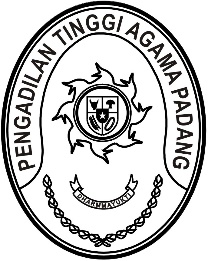 Nomor     	: W3-A/       /PP.01.3/12/2021	21 Desember 2021Lampiran	: -Perihal	:	Sosialisasi PNBPYth. Ketua Pengadilan Agama se Sumatera BaratDalam rangka meningkatkan kompetensi dalam pengelolaan Pendapatan Negara Bukan Pajak di lingkungan Pengadilan Tinggi Agama Padang, Pengadilan Tinggi Agama Padang akan menyelenggaran Sosialisasi PNBP yang diikuti oleh Panitera dan Bendahara Penerimaan Pengadilan Agama se Sumatera Barat pada:Hari/Tanggal	:	Jum’at/24 Desember 2021Jam	:	08.00 WIB s.d. selesaiTempat	:	Santika Premiere Hotel Padang		Jl. Jend. A Yani No.20, Kota PadangDemikian disampaikan dan terima kasih.Wassalam,Ketua,Zein AhsanNomor     	: W3-A/       /PP.01.3/12/2021	21 Desember 2021Lampiran	: -Perihal	:	Sosialisasi PNBPYth. Posbakum PA PadangDalam rangka meningkatkan kompetensi dalam pengelolaan Pendapatan Negara Bukan Pajak di lingkungan Pengadilan Tinggi Agama Padang, dengan ini kami mengundang 2 (dua) orang peserta dari Posbakum Pengadilan Agama Padang untuk mengikuti kegiatan tersebut yang insyallah dilaksanakan pada:Hari/Tanggal	:	Jum’at/24 Desember 2021Jam	:	08.00 WIB s.d. selesaiTempat	:	Santika Premiere Hotel Padang		Jl. Jend. A Yani No.20, Kota PadangDemikian disampaikan dan terima kasih.Wassalam,Ketua,Zein Ahsan